                           Druga gimnazija Varaždin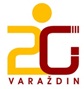 	           	   Hallerova aleja 6a,  42000 VaraždinKLASA: 112-01/20-01/76URBROJ: 2018-145-01-20-6Na temelju članka 10. Pravilnika o načinu i postupku zapošljavanja u Drugoj gimnaziji Varaždin,  Povjerenstvo  za procjenu i vrednovanje kandidata za radno mjesto računovodstveni/a radnik/ica, objavljuje OBAVIJESTo području odnosno sadržaju i načinu vrednovanja  kandidataprijavljenih na natječaj objavljen 1. listopada 2020. godine za radno mjesto računovodstveni/a radnik/ica – 1 izvršitelj (m/ž), SSS, završena srednja škola ekonomskog smjera, na neodređeno i nepuno radno vrijeme (20 sati tjedno).I.Vrednovanje kandidata Povjerenstvo utvrđuje putem razgovora (intervuja) s kandidatom, a vrednuje se bodovima.Povjerenstvo u razgovoru s kandidatima utvrđuje znanja, sposobnosti, vještine, interese, profesionalne ciljeve i motivaciju kandidata za rad u školskoj ustanovi te rezultate ostvarene u njihovu dosadašnjem radu.Rezultati intervjua vrednuju se bodovima od 0 do 10.Smatra se da je kandidat zadovoljlio na intervjuu ako je dobio najmanje 5 bodova.Ukupna ocjena je zbroj aritmetičke sredine ocjena svakog člana Povjerenstva.II.Pravni izvori za pripremu kandidata III.Vrednovanje kandidata putem razgovora održati će se dana 22. listopada 2020. godine u  Drugoj gimnaziji Varaždin, Hallerova aleja 6a, Varaždin u uredu ravnateljice s početkom u 7.30 sati. Popis kandidata koji će biti pozvani na razgovor i točno vrijeme objavit će se naknadno.Povjerenstvo za procjenu i vrednovanje kandidataRbr.Naziv pravnog aktaObjavaZakon o odgoju i obrazovanju u osnovnoj i srednjoj školi„Narodne novine“, broj: 87/08, 86/09, 92/10, 105/10 – ispravak, 90/11, 16/12, 86/12, 94/13, 126/12, 152/14, 7/17, 68/18, 98/19 i 64/20Pravilnik o proračunskom računovodstvu i Računskom planu„Narodne novine“ broj: 124/14, 115/15, 87/16, 3/18, 126/19, 108/20Kolektivni ugovor za zaposlenike u srednjoškolskim ustanovama„Narodne novine“ broj: 51/18Temeljni kolektivni ugovor za službenike i namještenike u javnim službama„Narodne novine“ broj: 128/17Dodatak Temeljnom kolektivnom ugovoru za službenike i namještenike u javnim službama„Narodne novine“ broj: 123/19Pravilnik o djelokrugu rada tajnika te administrativno-tehničkim i pomoćnim poslovima koji se obavljaju u srednjoškolskoj ustanovi„Narodne novine“ broj: 02/11Pravilnik o pedagoškoj dokumentaciji i evidenciji te javnim ispravama u školskim ustanovama»Narodne novine«, broj: 47/17 i Izmjene 76/19